О внесении изменений в постановление 06.05.2013 № 592	На основании Федерального закона от 23.11.2009 № 261-ФЗ «Об энергосбережении и повышении энергетической эффективности и о внесении изменений в отдельные законодательные акты Российской Федерации», Федерального закона от 27.07.2010 № 190-ФЗ «О теплоснабжении», Приказа Министерства энергетики РФ от 24.05.2003 № 115 «Об утверждении Правил технической эксплуатации тепловых энергоустановок», Постановления Правительства РФ от 03.04.2013 № 290 «О минимальном перечне услуг и работ, необходимых для обеспечения надлежащего содержания общего имущества в многоквартирном доме, и порядке их оказания и выполнения», Приказа Министерства энергетики РФ от 12.03.2013 № 103 «Об утверждении правил оценки готовности к отопительному периоду» , руководствуясь ст. 30, 35 Устава города Канска, ПОСТАНОВЛЯЮ:	1.     Внести в постановление № 592 от 06.05.2013 «О подготовке жилищно – коммунального и топливно – энергетического комплекса города к работе в отопительный период 2013-2014 годов» следующие изменения:1.1. Внести изменения в состав комиссии:Исключить из п.2. члена комиссии С.Г. Бородина - начальника МКУ «Управление строительства и ЖКХ администрации г.Канска»;Включить в состав комиссии: М.Л. Клементьеву - заместителя начальника МКУ «Управление строительства   и ЖКХ администрации г.Канска»;Д.С. Герасимиди - директора МКУ «Служба заказчика»;А.С. Клементьева - руководителя территориального подразделения по восточной группе районов «Службы строительного надзора и жилищного контроля Красноярского края» (по согласованию)1.2. Утвердить приложение № 1 «Программа проверки готовности к отопительному периоду 2013 – .».2. Консультанту главы города по связям с общественностью отдела организационной работы, делопроизводства, кадров и муниципальный службы администрации г. Канска Н.И.Никоновой опубликовать настоящее постановление в газете «Официальный Канск» и разместить на официальном сайте муниципального образования город Канск в сети Интернет.3. Контроль за исполнением настоящего постановления возложить на первого заместителя главы города по вопросам жизнеобеспечения С.Д. Джаман. 4. Настоящее постановление вступает в силу со опубликования в газете «Официальный Канск».Глава города Канска                                                    		     	 Н.Н. Качан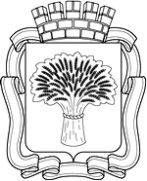 Российская Федерация                                                                             Администрация города Канска
Красноярского краяПОСТАНОВЛЕНИЕРоссийская Федерация                                                                             Администрация города Канска
Красноярского краяПОСТАНОВЛЕНИЕРоссийская Федерация                                                                             Администрация города Канска
Красноярского краяПОСТАНОВЛЕНИЕРоссийская Федерация                                                                             Администрация города Канска
Красноярского краяПОСТАНОВЛЕНИЕ14.08.№1058